SERENUM, a.s.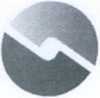 Beranových 130, 199 00 Praha 9 - LetňanyOR : Městský soud v Praze,spis. značka B18932 IČO: 01438875 DIČ: CZ01438875 Bankovní spojení : KB , ě.účlu : | ě.účtu : ■	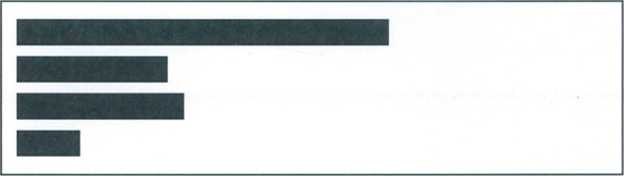 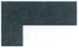 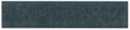 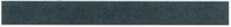 Praha 9 - Letňany 10.1.2018Cena celkem (CZK)Redesign XXXXXXXXCelková cena dle počtu skutečně odpracovaných dnů,		předpokládaný rozsah cca 15 dnů.	CZK/den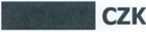 Celková předpokládaná cenaDodací podmínky: na adresu SERENUM, a.s., Beranových 130, Praha - Letňany Platební podmínky: převodemNa konečném daňovém dokladu a dodacím listě uvádějte prosím, číslo naší objednávky.Razítko a podpis dodavatele :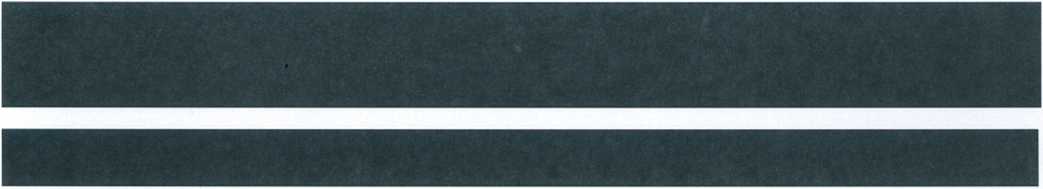 Upozornění:Serenum, a.s. je povinným subjektem dle zákona č. 340/2015 Sb. o registru smluv. Smlouva, mimo části podléhající obchodnímu tajemství, bude v souladu s tímto zákonem uveřejněna v registru smluv. Smlouva/objednávka nabývá platnosti dnem podpisu oběma smluvními stranami a účinnosti dnem uveřejnění v registru smluv. Objednatel se zavazuje tuto smlouvu/objednávku bez zbytečného odkladu po jejím podpisu oběma smluvními stranami, zaslat správci registru smluv k uveřejněni.Telefon : +420 225 115 107e-mail: info@serenum.cz